2. A	 TÝDENNÍ PLÁN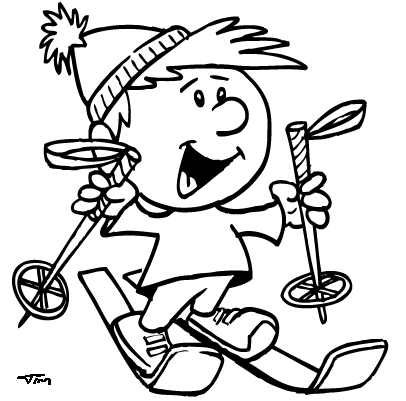 21. týden	(29. 1. – 2. 2. 2018) 		JMÉNO: …………………………………………CO SE BUDEME UČIT?JAK SE MI DAŘÍ?SebehodnoceníHodnocení rodičůČESKÝ JAZYKUčebnice str. 54 - 56 Psaní i, í/y, ý po měkkých a tvrdých souhláskách.          PS str. 39 – 40Určím tvrdé souhlásky ve slovech a vím, že se po nich píše y, ý.Určím měkké souhlásky ve slovech a vím, že se po nich píše i, í.ČTENÍ, PSANÍČítanka str. 78 – 81Písanka str. 31 - 32 Čtu plynule se správnou intonací.Zvládám napsat správné tvary všech písmen, píšu na linku.MATEMATIKAMatematika 2 str. 19 - 22Zvládám vyřešit sčítací trojúhelníky.Umím zapsat krokování, orientuji se ve směru šipek.PRVOUKAMůj domovČeská republikastr. 41 - 42Vím, co je domov.Znám státní symboly České republiky.